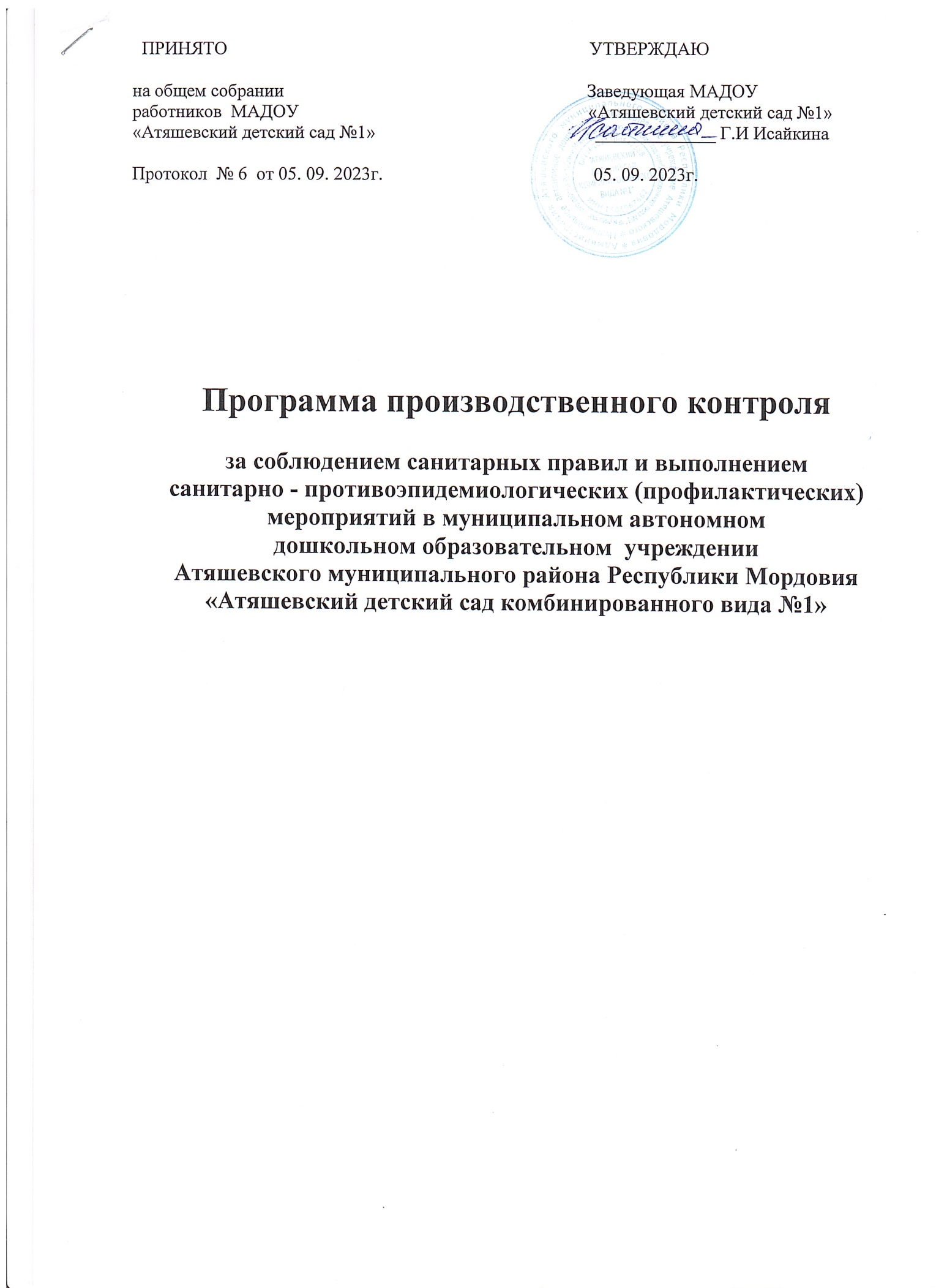          Производственный контроль за соблюдением санитарных правил и выполнением санитарно-противоэпидемических (профилактических) мероприятий (далее - производственный контроль) проводится юридическими лицами в соответствии с осуществляемой ими деятельностью по обеспечению контроля за соблюдением санитарных правил и гигиенических нормативов, выполнением санитарно- противоэпидемических (профилактических) мероприятий.Целью программы является обеспечение безопасности и (или) безвредности для сотрудников и воспитанников, ограничение вредного влияния объектов производственного контроля путем должного выполнения санитарных правил, санитарно-противоэпидемических и профилактических мероприятий, организация и осуществление контроля за их соблюдением.Задачи производственного контроля:соблюдение официально изданных санитарных правил, методов и методик контроля факторов среды обитания в соответствии с осуществляемой деятельностью; осуществление лабораторных исследований сырья, полуфабрикатов, готовой продукции итехнологии их производства, хранения, транспортировки, реализации и утилизации;ведение учета и отчетности, установленной действующим законодательством по вопросам, связанным с осуществлением производственного контроля;организация	медицинских	осмотров,	профессионально	гигиенической подготовки сотрудников;контроль за хранением, транспортировкой и реализацией пищевых продуктов и питьевой воды, воспитанием и образованием детей;контроль за наличием сертификатов, санитарно-эпидемиологических заключений, личных медицинских книжек, санитарных иных документов, подтверждающих качество, безопасность сырья, полуфабрикатов, готовой продукции и технологий их производства, хранения, транспортировки, реализации и утилизации в случаях, предусмотренных действующим законодательством.В программу включены:Перечень официально изданных санитарных правил,Перечень должностных лиц (работников), на которых возложены функции по осуществлению производственного контроля в ДОУ;Перечень должностей работников, подлежащих медицинским осмотрам,Мероприятия, проведение которых необходимодля осуществления эффективного контроля за соблюдением санитарных правил и гигиенических нормативов в ДОУ, график лабораторного контроля,Визуальный контроль специально уполномоченными должностными лицами (работниками) организации за выполнением санитарно-противоэпидемических (профилактических) мероприятий, соблюдением санитарных правил, разработку и реализацию мер, направленных на устранение выявленных нарушений.Данная программа разработана для МАДОУ   «Атяшевский детский сад №1» Содержание программы также соответствует требованиям СанПиН 1.1.1058-01 «Организация и проведение производственного контроля за соблюдением санитарных правил и выполнением санитарно-эпидемиологических	(профилактических)	мероприятий»	с	изменениями	и дополнениями.Программа действует до принятия новой редакции (внесение изменений).В программу производственного контроля вносятся при изменении основного вида деятельности ДОУ или других существенных изменениях деятельности ДОУ.Паспорт юридического лицаМуниципальное автономное дошкольное образовательное учреждение   Атяшевского муниципального района  «Атяшевский детский сад комбинированного вида №1» является некоммерческой организацией, детским садом, общеразвивающего вида, созданной для реализации гарантированного государством Российской Федерации права на получение детьми дошкольного образования, охраны и укрепления их физического и психического здоровья, развития индивидуальных особенностей.Краткое наименование:  МАДОУ «Атяшевский детский сад №1».                                 Осуществляемые виды деятельности:• реализация общеобразовательных программ дошкольного образования. Учредителем является Администрация Атяшевского муниципального района                                        Юридический и почтовый адрес учреждения:431800,Республика Мордовия, Атяшевский   р-он, п. Атяшево, ул. Ленина, д.32б Надзор за организацией и проведением производственного контроля в ДОУ осуществляется Роспотребнадзором. Надзорный орган предоставляет информацию о государственных санитарно-эпидемиологических правилах, гигиенических нормативах, методах и методиках контроля факторов среды обитания человека, которые должны быть в наличии в ДОУ, о перечне химических веществ, биологических, физических и иных факторов, в отношении которых необходима организация лабораторных исследований и испытаний, с указанием точек, в которых осуществляются отбор проб, лабораторные исследования и испытания, периодичности отбора проб и проведения лабораторных исследований и испытаний.Перечень официально изданных санитарных правил, методов и методик контроля факторов среды обитания в соответствии с осуществляемой деятельностью:Федеральный закон РФ от 30.03.1999 № 52-ФЗ «О санитарно-эпидемиологическом благополучии населения» (с изменениями на 13 июля 2020 года);Положение о федеральной службе по надзору в сфере защиты прав потребителей и благополучия человека, утверждённое Постановлением правительства РФ от 30.06.2004 № 322 (с изменениями на 30 апреля 2020 года);Федеральный закон РФ от 17.09.1998 № 157-ФЗ «Об иммунопрофилактике инфекционных болезней» (с изменениями на 8 декабря 2020 года);Федеральный закон от 18.06.201 № 77-ФЗ «О предупреждении распространения туберкулеза в Российской Федерации» (с изменениями на 3 августа 2018 года);Федеральный закон РФ от 05.04.2013 N 44-ФЗ «О контрактной системе в сфере закупок товаров, работ, услуг для обеспечения государственных и муниципальных нужд" (с изменениями на 30 декабря 2020 года)Постановление Правительства РФ от 15.07.99 № 825 «Об утверждении перечня работ, выполнение которых связано с высоким риском заболевания инфекционными болезнями и требует обязательного проведения профилактических прививок» (с изменениями на 24 декабря 2014 года); Постановление Правительства РФ от 25.12.2001 № 892 «О реализации Федерального закона «О предупреждении распространения туберкулёза в РФ» (с изменениями на 15 августа 2019 года); Постановление Правительства РФ от 16.04.2012 №291 «Об утверждении положения олицензировании медицинской деятельности» (с изменениями на 28 ноября 2020 года);Санитарные правила и нормы:СанПиН 2.3/2.4.3590-20 от 27.10.2020 г.	"Санитарно-эпидемиологические требования к организации общественного питания населения"СП 2.4.3648-20 от 28.09.2020 г. "Санитарно-эпидемиологические требования к организациям воспитания и обучения, отдыха и оздоровления детей и молодежи"СП 3.1/2.43598-20 от 30.06.2020 г «Санитарно-эпидемиологические требования к устройству, содержанию и организации работы образовательных организаций и других объектов социальной инфраструктуры для детей и молодежи в условиях распространения новой коронавирусной инфекции (C0V1D-19)СП 3.1.3597-20 от 22.05.2020 г "Профилактика новой коронавирусной инфекции (COVID-19)СП 1.1.1058 – 01 от 13.07.2001 г. «Организация и проведение производственного контроля за соблюдением	санитарных	правил	и	выполнением	санитарно-противоэпидемических (профилактических) мероприятий»СП 3.1.2825-10 от 30.12.2010 г. «Профилактика вирусного гепатита А»; СП 3.1.7.2616-10 от 26.04.2010 г. «Профилактика сальмонеллёза»СП 3.5.3.3223-14 от 22.09.2014 г. "Санитарно-эпидемиологические требования к организации и проведению дератизационных мероприятий"СанПиН 3.5.2.3472-17 от 07.06.2017 г.	"Санитарно-эпидемиологические требования к организации и проведению дезинсекционных мероприятий в борьбе с членистоногими, имеющими эпидемиологическое и санитарно-гигиеническое значени      Методические рекомендацииМетодическое указание МУ 3.2.1756-03 от 28.03.2003 г. "Эпидемиологический надзор за паразитарными болезнями";Методическое указание МУ 3.2.1882 -04 от 03.03.2004 г. «Профилактика лямблиоза»; Методическое	указание	МУ	4.2.2661	-10	от	23.07.2010	г.	«Методы	санитарно-паразитологических исследований»;Руководство	Использование	ультрафиолетового	бактерицидного	излучения	для обеззараживания воздуха в помещениях» P 3.5.1904-04 от 04.03.2004 г.;Методическое указание МУ 3.1.1.2957-11 от 29.07.2011 г. «Эпидемиологический надзор, лабораторная диагностика и профилактика ротавирусной инфекции».Методические рекомендации от 13.03.1987 № 11-4/6-33 «Контроль за организацией питания детей в детских дошкольных учреждениях»Методические	рекомендации	от	20.06.1986	№	11-22/6-29	«Организация	летней оздоровительной работы с детьми в дошкольных учреждениях».Методические рекомендации от 29.10.1984 № 11 -14/26-6 «Проведение физкультурных занятий на открытом воздухе с детьми 5—7 лет в дошкольных учреждениях».Методические	рекомендации	от	12.06.1980	№	08-14/4-14	«Профилактика	острых респираторных вирусных инфекций в детских дошкольных учреждениях».Методическое указание МУ 3.5.3.2949-11 от 27.07.2011 г. «Борьба с грызунами в населенных пунктах, на железнодорожном, водном, воздушном транспорте»;  Для реализации Программы производственного контроля в ДОУ имеется следующий набор документов:Договор на дератизацию и дезинсекцию.  Договор на оказание медицинских работ и услуг с ГБУЗ  РМ «Атяшевская центральная больница»                                                                                         Личные санитарные книжки сотрудников.Объем и периодичность лабораторных исследований и испытаний определяются с учетом санитарно-эпидемиологической характеристики производства, наличия вредных производственных факторов, степени их влияния на здоровье человека и среду его обитания.Лабораторные исследования и испытания осуществляются с привлечением лаборатории, аккредитованной в установленном порядке для проведения данного вида деятельности» (СП 1.1.1058-01 от 13.07.2001)Перечень должностных лиц (работников), на которых возложены функции по осуществлению производственного контроля в ДОУ:заведующий ДОУ медицинская сестра старший воспитатель воспитатели  заведующий хозяйством поварОтветственность за своевременность организации, полнотуи достоверность осуществляемого производственного контроля несёт заведующий ДОУ.2.	Перечень	химических	веществ,	физических	факторов,	представляющих потенциальную опасность для человека3.	Перечень	должностей	работников,	подлежащих	медицинским	осмотрам, профессиональной гигиенической подготовке и аттестации(основание: Приказ Министерства здравоохранения и социального развития Российской Федерации от 12 апреля 2011 года № 302н «Об утверждении перечней вредных и (или) опасных производственных факторов и работ, при выполнении которых проводятся предварительные и периодические медицинские осмотры (обследования), и Порядка проведения обязательных предварительных и периодических медицинских осмотров (обследований) работников, занятых на тяжелых работах и на работах с вредными и (или) опасными условиями труда», СП 2.4.3648-20 от 28.09.2020 г. "Санитарно-эпидемиологические требования к организациям воспитания и обучения, отдыха и оздоровления детей и молодежи"4. План производственного контроля.Перечень возможных аварийных ситуаций, связанных с остановкой производства, при возникновении которых осуществляется информирование населения, органов местного самоуправления, органов, уполномоченных осуществлять государственный санитарно-эпидемиологический надзорВ случае возникновения аварийных ситуаций Учреждение приостанавливает свою деятельность с информированием отдела образования г. Таганрога, а так же соответствующие службы.Перечень форм учета и отчетности, установленной действующим законодательством по вопросам, связанным с осуществлением производственного контроля. документация на дезинфицирующие средства.методические указания (инструкции) по применению дезинфицирующих средств и антисептиков;журнал учёта инфекционных заболеваний (ф. № 060/у);журнал регистрации и контроля ультрафиолетовых бактерицидных установок (Р 3.5.1904-04);паспорта на бактерицидные облучатели;медицинские карты воспитанников (ф. 026/у);журнал учета температурного режима холодильного оборудования;графики (журналы) проведения генеральных уборок и заключительных дезинфекций; журнал профилактического осмотра на педикулёз, чесотку;личные медицинские книжки сотрудников.ДолжностьРаздел работы по осуществлению производственного контроляЗаведующий МАДОУ Медицинская сестра• Общий контроль за соблюдением официально изданных санитарных правил, методов и методик контроля факторов среды обитания в соответствии с осуществляемой деятельностью.• Организация профессиональной подготовки и аттестации должностных лиц и работников;-	личные	медицинские	книжки	сотрудников учреждения;- визуальный контроль за выполнением санитарно-эпидемиологических	(профилактических) мероприятий, соблюдением требований СанПиН, разработкой и реализацией мер, направленных на устранение нарушений.Заведующий Заведующий хозяйством• Организация лабораторных исследований.• Организация медицинских осмотров работников.Медицинская сестра• Контроль за наличием сертификатов, санитарно-эпидемиологических	заключений,	личных медицинских книжек.Медицинская сестра• Контроль за организацией питания воспитанников.- журнал бракеража готовой продукции; - отбор и хранение суточных проб готовых блюд;- контроль за состояние здоровья сотрудников и воспитанников;-	контроль	за	исполнением	требований	СП 3.1/2.43598-20 от 30.06.2020 гЗаведующая хозяйством•	Контроль	за	поступающими	продуктами	в соответствии     с     контрактом	и     спецификацией, ветеринарными справками.• Ведение документации:- журнал бракеража скоропортящихся пищевых продуктов, поступающих на пищеблок;- журнал учета температурного режима холодильного оборудования;- журнал учета температуры и влажности в складских помещениях.Наименование вредного фактораПрофессияКоличество (человек)Класс опасностиМоющие синтетические средстваПомощник воспитателя, машинист     по     стирке	белья, кухонный рабочий.132Хлорные соединения (хлорсодержащие) Помощник воспитателя,  кухонный рабочий.132Тепловое излучениеповар3-ДолжностьКоличество человекКратность медицинского осмотраГигиеническая подготовка и аттестацияЗаведующий11 раз в год1 раз в 2 годаЗаведующий хозяйством11 раз в год1 раз в 2 годаВоспитатели, в т.ч. ст.воспитатель231 раз в год1 раз в 2 годаИнструктор	по	физической культуре11 раз в год1 раз в 2 годаМузыкальный руководитель21 раз в год1 раз в 2 годаПедагог-психолог11 раз в год1 раз в 2 годаМашинист по стирке и ремонту спецодежды21 раз в год1 раз в 2 годаПомощник воспитателяп воспитатель131 раз в год1 раз в годПовар31 раз в год1 раз в годКухонный рабочий11 раз в год1 раз в год№ п/пПроводимое мероприятие (предмет контроля)ОснованиеКратность контроля, сроки исполненияОтветственные лица1.	Организация периодических медицинских осмотров1.	Организация периодических медицинских осмотров1.	Организация периодических медицинских осмотров1.	Организация периодических медицинских осмотров1.	Организация периодических медицинских осмотров1.1Контроль за прохождением медицинских осмотров при приеме на работуПриказ Минздравсоцразви тия РФ № 302н от 12.04.2011ПостоянноЗаведующий1.2Проведение периодического медицинского осмотра сотрудниковПриказ Минздравсоцразви тия РФ № 302н от 12.04.20112 раз в годЗаведующий1.3Контроль за проведением флюорографического обследованияПриказ Минздравсоцразви тия РФ № 302н от 12.04.2011Постоянно1 раз в годЗаведующий1.4Проведение обследования на кишечные инфекцииПриказ Минздравсоцразви тия РФ № 302н от 12.04.2011При приеме на работу и по эпидпоказаниямЗаведующий, медицинская сестра1.5Проведение профилактических прививокПриказ Минздрава РФ от N 125н 21.03.2014 "Об утверждении национального календаря профилактических прививок и календаря профилактических прививок по эпидемическим показаниям"При приеме на работу, по мере необходимостиЗаведующий, медицинская сестра1.6Проведение осмотра на гнойничковые и инфекционные заболевания сотрудников пищеблокаСанПиН 2.3/2.4.3590-20 п.2.22ЕжедневноМедицинская сестра2.	Организация курсовой гигиенической подготовки и переподготовки по программам гигиенического обучения2.	Организация курсовой гигиенической подготовки и переподготовки по программам гигиенического обучения2.	Организация курсовой гигиенической подготовки и переподготовки по программам гигиенического обучения2.	Организация курсовой гигиенической подготовки и переподготовки по программам гигиенического обучения2.	Организация курсовой гигиенической подготовки и переподготовки по программам гигиенического обучения2.1Проведение санитарного минимума при приеме на работу;Федеральный законот 30.03.1999 № 52-ФЗ;Приказ Минздравсоцразви -тия	РФ	от 12.04.2011 № 302нПри	приеме	на работуЗаведующий3.	Лабораторно-инструментальные исследования в помещениях и на территории, предназначенных для пребывания детей в дошкольных организациях3.	Лабораторно-инструментальные исследования в помещениях и на территории, предназначенных для пребывания детей в дошкольных организациях3.	Лабораторно-инструментальные исследования в помещениях и на территории, предназначенных для пребывания детей в дошкольных организациях3.	Лабораторно-инструментальные исследования в помещениях и на территории, предназначенных для пребывания детей в дошкольных организациях3.	Лабораторно-инструментальные исследования в помещениях и на территории, предназначенных для пребывания детей в дошкольных организациях3.1Параметры микроклимата (температура	воздуха, относительная влажность, скорость              движения воздуха)СанПиН 2.3/2.4.3590-20 п.3.11.112 раз в годЗаведующий хозяйством3.2Гигиеническая	оценка соответствия           мебели росто-возрастным особенностям детей и ее расстановкаСП 2.4.3648-20 п. 2.4.32 раза в годМедицинская сестра3.3Смывы	для бактериологических исследований (групповое оборудование,     игрушки, мебель и пр.)СП 1.1.1058 – 011 раз в годЗаведующий хозяйством, медицинская сестра3.4Смывы	для бактериологического исследования (оборудование, спецодежда,                 руки персонала и пр.)СП 1.1.1058 – 011 раз в годЗаведующий хозяйством, медицинская сестра3.5Смывы	для	санитарно-паразитологического исследования (групповое оборудование,     игрушки, мебель и пр.)СП 1.1.1058 – 011 раз в годЗаведующий хозяйством, медицинская сестра3.6Уровень	искусственной освещенностиСП 1.1.1058 – 011 раз в годЗаведующий хозяйством3.7Исследование песка из песочниц по санитарно-химическим, микробио-логическим, санитарно-паразитологическим и радиологическим показаниямСП 1.1.1058 – 011 раз в годЗаведующий хозяйством3.8Исследование	воды системы                 горячего водоснабжения               по микробиологическим       и санитарно-химическим показателямСП 1.1.1058 – 011 раз в годЗаведующий хозяйством3.9Исследование	качества воды холодной питьевой по микробиологическими санитарно-химическим показателямСП 1.1.1058 – 011 раз в годЗаведующий хозяйством4.	Объем лабораторно-инструментальных исследований на пищеблоке дошкольной организации4.	Объем лабораторно-инструментальных исследований на пищеблоке дошкольной организации4.	Объем лабораторно-инструментальных исследований на пищеблоке дошкольной организации4.	Объем лабораторно-инструментальных исследований на пищеблоке дошкольной организации4.	Объем лабораторно-инструментальных исследований на пищеблоке дошкольной организации4.1Готовая продукция (общее микробное число, блюда, изготовленные	на пищеблоке)СП 1.1.1058 – 011 раз в год (3 пробы)Медицинская сестра4.2Готовая	продукция (эффективность термической обработки)СП 1.1.1058 – 011 раз в год ( 2 пробы)Медицинская сестра4.3Контроль	проводимой витаминизации блюдСП 1.1.1058 – 011 раз в год ( 1 проба)Медицинская сестра4.4Смывы	на	БГКП (предметы         инвентаря, оборудования пищеблока, руки        и        спецодежда персонала) Паразитологическое исследование смывовСП 1.1.1058 – 011 раз в год ( 5 смывов)Медицинская сестра5.	Организация питания5.	Организация питания5.	Организация питания5.	Организация питания5.	Организация питания5.1Заключение договора на поставку	продуктов питанияФЗ N 44-ФЗ от 05.04.2013	«О контрактной системе в сфере закупок     товаров, работ, услуг для обеспечения государственных и муниципальных нужд"По	мере необходимостиЗаведующий5.2Контроль	доставки пищевых продуктовГОСТ	Р	55889-2013             Услуги общественного питания. Система менеджмента безопасности продукции общественного питания. Рекомендации по применению ГОСТ      Р      ИСО 22000-2007        для индустрии питанияпостояннозаведующий хозяйством5.3Контроль	наличия сопроводительных документов, удостоверяющих качество и безопасность сырья и готовой продукцииГОСТ	Р	55889-2013             Услуги общественного питания. Система менеджмента безопасности продукции общественного питания. Рекомендации по применению ГОСТ      Р      ИСО 22000-2007        для индустрии питанияпостоянно заведующий хозяйством5.4Контроль	условий	и сроков                  хранения продуктов питанияГОСТ	Р	55889-2013             Услуги общественного питания. Система менеджмента безопасности продукции общественного питания. Рекомендации по применению ГОСТ      Р      ИСО 22000-2007        для индустрии питанияпостояннозаведующий хозяйством5.5Контроль за технологией приготовления	готовых блюд,                   наличием технологических картСП 2.4.3648-20 п. 8.1СанПиН 2.3/2.4.3590-20 п.2.3.3постоянноМедицинская сестра,повар5.6Проведение	оценки качества готовых блюдСП 2.4.3648-20 п. 7.1.13ежедневноБракеражная комиссия6.	Обеспечение условий учебно-воспитательного процесса6.	Обеспечение условий учебно-воспитательного процесса6.	Обеспечение условий учебно-воспитательного процесса6.	Обеспечение условий учебно-воспитательного процесса6.	Обеспечение условий учебно-воспитательного процесса6.1Оснащение оборудованием, правильная	расстановка мебели осуществляется в соответствии с СанПиНСанПиН 2.3/2.4.3590-20постоянноЗаведующий, заведующий хозяйством6.2Правильное рассаживание детей в соответствии с ростомСанПиН 2.3/2.4.3590-20постоянноВоспитатели6.3Маркировка мебелиСанПиН 2.3/2.4.3590-20постоянноВоспитатели6.4Правильное использование технических	средств обученияСанПиН 2.3/2.4.3590-20постоянноВоспитатели6.5Соблюдение требований к естественному	и искусственному освещениюСанПиН 2.3/2.4.3590-20постоянноВоспитатели, заведующий хозяйством6.6Выполнение	требований режима дня и учебных занятийСанПиН 2.3/2.4.3590-20постоянноСтарший воспитатель, воспитатели6.7Проведение контроля и анализа	физического развития2 раза в годМедицинская сестра7.	Медицинское обеспечение и оценка состояния здоровья7.	Медицинское обеспечение и оценка состояния здоровья7.	Медицинское обеспечение и оценка состояния здоровья7.	Медицинское обеспечение и оценка состояния здоровья7.	Медицинское обеспечение и оценка состояния здоровья7.	Медицинское обеспечение и оценка состояния здоровья7.	Медицинское обеспечение и оценка состояния здоровья7.	Медицинское обеспечение и оценка состояния здоровья7.	Медицинское обеспечение и оценка состояния здоровья7.1Оснащение медицинским оборудованиемПриложение № 3Приложение № 3кПо	мере необходимостиЗаведующий, медицинская сестра7.1Оснащение медицинским оборудованиемприказуприказуМЗ РФ от г.По	мере необходимостиЗаведующий, медицинская сестра7.1Оснащение медицинским оборудованием5 ноября 2013 № 822н5 ноября 2013 № 822нт г.По	мере необходимостиЗаведующий, медицинская сестра7.2Разработка	плана физкультурно-оздоровительной работыСанПиН 2.3/2.4.3590-20 п.2.10.3СанПиН 2.3/2.4.3590-20 п.2.10.3СанПиН 2.3/2.4.3590-20 п.2.10.3СанПиН 2.3/2.4.3590-20 п.2.10.3СанПиН 2.3/2.4.3590-20 п.2.10.3августИнструктор по ФК7.3Контроль	за	утренним приемом детейСанПиН 2.3/2.4.3590-20 п.3.1.8СанПиН 2.3/2.4.3590-20 п.3.1.8СанПиН 2.3/2.4.3590-20 п.3.1.8СанПиН 2.3/2.4.3590-20 п.3.1.8СанПиН 2.3/2.4.3590-20 п.3.1.8ежедневноМедицинская сестра, воспитатели7.4Осмотр	детей	на педикулезСанПиН 3.2.3215-14 п.13.2СанПиН 3.2.3215-14 п.13.2СанПиН 3.2.3215-14 п.13.2СанПиН 3.2.3215-14 п.13.2СанПиН 3.2.3215-14 п.13.2ежемесячноМедицинская сестра7.5Организация  ипроведение санитарно-противоэпидемиологичес ких	мероприятий	при карантинеСП 2.4.3648-20 п. 2.9.5СП 2.4.3648-20 п. 2.9.5СП 2.4.3648-20 п. 2.9.5СП 2.4.3648-20 п. 2.9.5СП 2.4.3648-20 п. 2.9.5при необходимостиВсе сотрудники7.6Работа по формированию здорового образа жизни с персоналом	и	детьми, организация                 дней здоровья, физкультурных досугов,       соревнований, спортивныхпраздников,	веселых стартов и т.д.Образовательная программа.Образовательная программа.Образовательная программа.Образовательная программа.Образовательная программа.по плануСтарший воспитатель8.	Своевременное информирование технических служб, Роспотребнадзора, органов исполнительно власти, родителей об аварийных ситуациях, остановках производства, нарушениях технологических процессов, создающих угрозу санэпидблагополучию8.	Своевременное информирование технических служб, Роспотребнадзора, органов исполнительно власти, родителей об аварийных ситуациях, остановках производства, нарушениях технологических процессов, создающих угрозу санэпидблагополучию8.	Своевременное информирование технических служб, Роспотребнадзора, органов исполнительно власти, родителей об аварийных ситуациях, остановках производства, нарушениях технологических процессов, создающих угрозу санэпидблагополучию8.	Своевременное информирование технических служб, Роспотребнадзора, органов исполнительно власти, родителей об аварийных ситуациях, остановках производства, нарушениях технологических процессов, создающих угрозу санэпидблагополучию8.	Своевременное информирование технических служб, Роспотребнадзора, органов исполнительно власти, родителей об аварийных ситуациях, остановках производства, нарушениях технологических процессов, создающих угрозу санэпидблагополучию8.	Своевременное информирование технических служб, Роспотребнадзора, органов исполнительно власти, родителей об аварийных ситуациях, остановках производства, нарушениях технологических процессов, создающих угрозу санэпидблагополучию8.	Своевременное информирование технических служб, Роспотребнадзора, органов исполнительно власти, родителей об аварийных ситуациях, остановках производства, нарушениях технологических процессов, создающих угрозу санэпидблагополучию8.	Своевременное информирование технических служб, Роспотребнадзора, органов исполнительно власти, родителей об аварийных ситуациях, остановках производства, нарушениях технологических процессов, создающих угрозу санэпидблагополучию8.	Своевременное информирование технических служб, Роспотребнадзора, органов исполнительно власти, родителей об аварийных ситуациях, остановках производства, нарушениях технологических процессов, создающих угрозу санэпидблагополучию8.1Авария на водопроводе, отключение водыСП 2.4.3648-20 п. 1.10СП 2.4.3648-20 п. 1.10СП 2.4.3648-20 п. 1.10СП 2.4.3648-20 п. 1.10СП 2.4.3648-20 п. 1.10при необходимостиЗаведующий хозяйством8.2Авария	на канализационной сетиСП 2.4.3648-20 п. 1.10СП 2.4.3648-20 п. 1.10СП 2.4.3648-20 п. 1.10СП 2.4.3648-20 п. 1.10СП 2.4.3648-20 п. 1.10при необходимостиЗаведующий хозяйством8.3Отключение электричестваСП 2.4.3648-20 п. 1.10СП 2.4.3648-20 п. 1.10СП 2.4.3648-20 п. 1.10СП 2.4.3648-20 п. 1.10СП 2.4.3648-20 п. 1.10при необходимостиЗаведующий хозяйством8.4Выход	из	строя технологического             и холодильного оборудованияСП 2.4.3648-20 п. 1.10СП 2.4.3648-20 п. 1.10СП 2.4.3648-20 п. 1.10СП 2.4.3648-20 п. 1.10СП 2.4.3648-20 п. 1.10при необходимостиЗаведующий хозяйством8.5Отключение	отопления, выход           из           строя отопительной системыСП 2.4.3648-20 п. 1.10СП 2.4.3648-20 п. 1.10СП 2.4.3648-20 п. 1.10СП 2.4.3648-20 п. 1.10СП 2.4.3648-20 п. 1.10при необходимостиЗаведующий хозяйством9.	Санитарные требования к участку ДОУ9.	Санитарные требования к участку ДОУ9.	Санитарные требования к участку ДОУ9.	Санитарные требования к участку ДОУ9.	Санитарные требования к участку ДОУ9.	Санитарные требования к участку ДОУ9.	Санитарные требования к участку ДОУ9.	Санитарные требования к участку ДОУ9.	Санитарные требования к участку ДОУ9.1Санитарное	состояние участка                       ДОУ, прогулочных     площадок, подходов к зданиюСанПиН 2.3/2.4.3590-20 п.2.2СанПиН 2.3/2.4.3590-20 п.2.2СанПиН 2.3/2.4.3590-20 п.2.2СанПиН 2.3/2.4.3590-20 п.2.2СанПиН 2.3/2.4.3590-20 п.2.2ежедневноЗаведующий хозяйством9.2Санитарное	состояние хозяйственной зоныСанПиН 2.3/2.4.3590-20 п.2.11СанПиН 2.3/2.4.3590-20 п.2.11СанПиН 2.3/2.4.3590-20 п.2.11СанПиН 2.3/2.4.3590-20 п.2.11СанПиН 2.3/2.4.3590-20 п.2.11ежедневноЗаведующий хозяйством9.3Освещенность территорииСанПиН 2.3/2.4.3590-20 п.2.8СанПиН 2.3/2.4.3590-20 п.2.8СанПиН 2.3/2.4.3590-20 п.2.8ежедневноЗаведующий хозяйством10.	Санитарные требования к оборудованию помещений ДОУ10.	Санитарные требования к оборудованию помещений ДОУ10.	Санитарные требования к оборудованию помещений ДОУ10.	Санитарные требования к оборудованию помещений ДОУ10.	Санитарные требования к оборудованию помещений ДОУ10.	Санитарные требования к оборудованию помещений ДОУ10.	Санитарные требования к оборудованию помещений ДОУ10.1Состояние отделки стен, полов	в	групповых помещениях,     коридорах, санузлахСанПиН 2.3/2.4.3590-20 п.2.5СанПиН 2.3/2.4.3590-20 п.2.5СанПиН 2.3/2.4.3590-20 п.2.5ежедневноЗаведующий хозяйством10.2Состояние осветительных приборовСанПиН 2.3/2.4.3590-20 п.2.8СанПиН 2.3/2.4.3590-20 п.2.8СанПиН 2.3/2.4.3590-20 п.2.8ежедневноЗаведующий хозяйством10.3Соблюдение требований к санитарному содержанию помещений ДОУСанПиН 2.3/2.4.3590-20 п.2.11СанПиН 2.3/2.4.3590-20 п.2.11ежедневноЗаведующий хозяйством10.3Соблюдение требований к санитарному содержанию помещений ДОУСП 3.1.3597-20ежедневноЗаведующий хозяйством10.4Соблюдение требований к оборудованию пищеблока,	инвентарю, посудеСанПиН 2.3/2.4.3590-20 п.2.3.3СанПиН 2.3/2.4.3590-20 п.2.3.3ежедневноЗаведующий хозяйством10.4Соблюдение требований к оборудованию пищеблока,	инвентарю, посудеСП 3.1.3597-20ежедневноЗаведующий хозяйством11.	Контроль за охраной окружающей среды11.	Контроль за охраной окружающей среды11.	Контроль за охраной окружающей среды11.	Контроль за охраной окружающей среды11.	Контроль за охраной окружающей среды11.	Контроль за охраной окружающей среды11.	Контроль за охраной окружающей среды11.1Заключение договора на вывоз ТБОПо договоруПо договоруПо договорупостоянноЗаведующий хозяйством11.2Дезинфекция, дезинсекция, дератизация помещенийПо договоруПо договоруПо договорупо необходимостиЗаведующий хозяйством№ п/пПеречень ситуацийОтветственныйСрок1Возникновение аварийных ситуаций, представляющих угрозу для здоровья детей: - аварии на системах водоснабжения, канализации, отопления;- отключение без предупреждения подачи воды, электроснабжения, отопления;- подача некачественной по органолептическим показателям воды;- поступление в ДОУ недоброкачественных пищевых продуктов;- неисправность канализационной, отопительной систем, водоснабжения, энергоснабжения;ЗаведующийВ день, час возникновения ситуаций